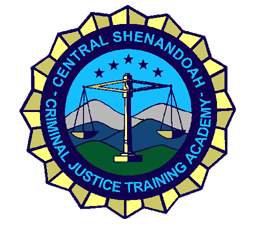   24486540-234-9191   FAX:  540-234-8211NAME: ______________________________________________________________________________AGENCY: _____________________________________________________________________________AGE: _____ PHYSICAL ASSESSMENTHeightWeightBody FatPush-ups(to failure)Sit-Ups(1 min)Sit and Reach(centimeters)1.5 mile runLaw fitCourseDate:Date:Date: